AİLE VE SOSYAL POLİTİKALAR BAKANLIĞIAFET VE ACİL DURUM YÖNETİM MERKEZİNİN KURULMASIHAKKINDA YÖNERGEAFET VE ACİL DURUM YÖNETİM MERKEZİ YÖNERGESİ ONAY SAYFASIİÇİNDEKİLEROnay Sayfası ………………………………………………………………………...…………...……..Iİçindekiler …………………………………………………………………………………….... II-III-VIDeğişiklik Kayıt Çizelgesi ………………………………………………………………………...…...VDEĞİŞİKLİK KAYIT ÇİZELGESİBİRİNCİ BÖLÜMGenel Esaslar       AmaçMADDE 1 - (1) Bu Yönergenin amacı; afet ve acil durumlarda Aile ve Sosyal Politikalar Bakanlığı Afet ve Acil Durum Yönetim Merkezinin teşkilatlanmasını, tertiplenmesini, çalışma usullerini, görev ve sorumluluklarını belirleyerek, afet ve acil duruma neden olan olayların başlangıcından bitimine kadar geçen sürede;      a) Afet ve acil durum yaratan olayın önlenmesi, ortadan kaldırılması maksadı ile gereken hazırlık faaliyetlerinin yönlendirilmesi,      b) Hizmet ve faaliyetlerin yürütülmesinde ilgili kurum ve kuruluşlar arasında; koordinasyon, işbirliği, sürat ve etkinlik sağlayarak afet ve acil durum yaratan olayın en az zararla ortadan kaldırılması,      c) Afet ve acil durum öncesi, sırası ve sonrası olmak üzere görev alanına giren hizmetlerin planlanarak, koordineli ve etkin bir şekilde uygulanması,       ile ilgili hususları düzenlemektir.       Kapsam       MADDE 2 - (1) Bu Yönerge, Aile ve Sosyal Politikalar Bakanlığı Afet ve Acil Durum Yönetim Merkezinin teşkilat yapısı, görev, yetki ve sorumlulukları ile işleyişine ilişkin usul ve esasları kapsar.        Dayanak       MADDE 3 - (1) Bu Yönerge, 19/02/2011 tarihli ve 27851 sayılı Resmi Gazete’de yayımlanan ve 31/01/2011 tarihli ve 2011/1377 sayılı Bakanlar Kurulu Kararı ile yürürlüğe konulan Afet ve Acil Durum Yönetim Merkezleri Yönetmeliği,      (2) 06/08/2011 tarihli ve 28017 sayılı Resmi Gazete’de yayımlanan Afet ve Acil Durum Yönetim Merkezleri Yönergelerinin Hazırlanmasına Dair Usul ve Esaslar Tebliğinin 3 üncü maddesi,      (3) 20/12/2013 tarihli ve 2013/2 sayılı Türkiye Afet Müdahale Planı,      (4) Bakanlığımız tarafından hazırlanan ve Başbakanlık tarafından onaylanan ‘Ulusal Düzey Psikososyal Destek Hizmet Grubu Planı’ ve ‘Ulusal Düzey Ayni Bağış Depo Yönetimi ve Dağıtım Hizmet Grubu Planı’,       hükümlerine göre hazırlanmıştır.      Tanımlar      MADDE 4 - (1) Bu Yönergede geçen;        a) Acil durum: Toplumun tamamının veya belli kesimlerinin normal hayat ve faaliyetlerini durduran veya kesintiye uğratan ve acil müdahaleyi gerektiren olayları ve bu olayların oluşturduğu kriz halini,     b) Afet: Toplumun tamamı veya belli kesimleri için fiziksel, ekonomik ve sosyal kayıplar doğuran, normal yaşamı ve insan faaliyetlerini durduran veya kesintiye uğratan doğal,   teknolojik ve insan kökenli olayları,      c) Afet ve Acil Durum Yönetimi: Afetlerin önlenmesi ve zararlarının azaltılması amacıyla bir afet olayının öncesi, sırası ve sonrasında yapılması gereken çalışmaların planlanması, yönlendirilmesi, koordine edilmesi, desteklenmesi ve uygulanabilmesi için toplumun tüm kurum ve kuruluşlarıyla kaynaklarının bu ortak hedefler doğrultusunda yönetilmesini,      ç) Afet ve Acil Durum Yönetim Merkezi: Afet ve acil durumlarda müdahalenin koordine edildiği, 24 saat esasına göre çalışan, kesintisiz ve güvenli bilgi işlem ve haberleşme sistemleri ile donatılan merkezleri,      d) Ana çözüm ortağı: Hizmet grubunun yürüteceği hizmetlere ilişkin koordinasyondan sorumlu olan bakanlık/kurum ve kuruluşları,      e) Ana depo: Ulaşım olanakları ve yöresel şartlar göz önünde bulundurularak, afet veya acil durumdan etkilenmemiş ya da az etkilenmiş ve afet bölgesine en yakın yerde kurulacak depoyu,f) Bakanlık: Aile ve Sosyal Politikalar Bakanlığını,      g) Başbakanlık Afet ve Acil Durum Yönetim Merkezi: Deprem, sel, fırtına, toprak kayması, çığ, toplu nüfus hareketleri, yangınlar ve kazalar, kimyasal, biyolojik, radyolojik ve nükleer madde kazaları veya olayları, tehlikeli ve salgın hastalıklar gibi büyük ölçekli, doğal, teknolojik ve insan kaynaklı afet ve acil durumlar ile Başbakan tarafından acil durum veya afet olarak değerlendirilen diğer olay ve durumlarda ulusal düzeyde etkin müdahale ve koordinasyonu sağlamak üzere Başbakanlık Afet ve Acil Durum Yönetimi Başkanlığı (AFAD) Başkanının başkanlığında, Afet ve Acil Durum Yönetim Merkezleri Yönetmeliğinde yer alan bakanlık, kurum ve kuruluşların Müsteşar yardımcıları düzeyindeki temsilcilerinden oluşan merkezi,      ğ) Birimler: Aile ve Sosyal Politikalar Bakanlığı merkez birimlerini,      h) Destek çözüm ortağı: Hizmet gruplarında ana çözüm ortağı olarak görev alan bakanlık, kurum ve kuruluşların çalışmalarında destek olarak görev alan paydaşları,      ı) Destek iller: AFAD tarafından belirlenmiş olan illeri,       i) Destek operasyon ekibi: Hizmet grubunda yer alan bakanlıkların merkez ve taşra teşkilatındaki personelden oluşturulur. Seviye 3 ya da Seviye 4 ilan edildiğinde afet bölgesine destek illerin dışında gidecek ülke genelindeki saha destek ekiplerini,      j) Genel koordinasyon ekibi: Bakanlığımız Müsteşar Yardımcısı başkanlığındaki Bakanlığımız ana ve destek çözüm ortaklarının asgari Daire Başkanı düzeyinde temsilcilerinden oluşan, hazırlık, müdahale ve iyileştirme döneminde yürütülecek faaliyetlerin koordinasyonundan sorumlu ekibi,      k) Hazırlık: Afet ve acil durumlara etkin müdahale amacıyla önceden yapılan her türlü faaliyeti,      l) Hizmet grubu: Afet ve acil durumlarda Türkiye Afet Müdahale Planı kapsamında ana çözüm ortağı ve destek çözüm ortaklarının yürüttükleri hizmetlerin niteliğine göre oluşturulan grupları,      m) Hizmet grubu sekretaryası: Bakanlık Afet ve Acil Durum Yönetim Merkezinde, ana çözüm ortağı ve destek çözüm ortaklarının iş ve işlemlerini yürütmek üzere Seviye 3 ya da Seviye 4 ilan edildiğinde sekretarya işlerinde çalışmak üzere Bakanlık merkez teşkilatının ilgili birimlerinden görevlendirilen personeli,      n) İl Afet ve Acil Durum Yönetim Merkezi: İllerde Vali veya yetkilendireceği Vali yardımcısının başkanlığında afet ve acil durumlarda müdahalenin koordine edildiği, 24 saat esasına göre çalışan, kesintisiz ve güvenli bilgi işlem ve haberleşme sistemleri ile donatılan ve sekretaryasının İl Afet ve Acil Durum Müdürlükleri tarafından yürütülen merkezi,      o) İlçe tasnif deposu: İlçe Vakıflarınca alınan bağışların lojistik merkezine gönderilmek üzere tasnifinin yapıldığı depoyu,      ö) İleri dağıtım noktası: Bağışların, afetzedelere doğrudan dağıtımının yapıldığı yeri,      p) Koordinasyon ekipleri: Hizmet gruplarının planladığı çalışmaların afet anında hayata geçirilmesini sağlamak üzere Bakanlık Afet ve Acil Durum Yönetim Merkezini yönetecek, Psikososyal Destek Hizmet Grubu ile Ayni Bağış Depo Yönetimi ve Dağıtım Hizmet Grubunun ihtiyacı doğrultusunda genel koordinasyon ekibi ve saha koordinasyon ekibi olmak üzere ikiye ayrılan, ana çözüm ortağı ve destek çözüm ortaklarının katılımı ile oluşturulan ve süreci yönetecek olan idari ekibi,      r) Lojistik merkezi: İl merkez vakfı koordinasyonunda ilçe vakıflarından gelen bağışların ana depoya gönderilmek üzere depolandığı ve tasnif edildiği merkezi,      s) Müdahale: Afet ve acil durumlarda can ve mal kurtarma, sağlık, iaşe, ibate, güvenlik, mal ve çevre koruma, sosyal ve psikolojik destek ve benzeri hizmetlerin verilmesine yönelik çalışmaları,      ş) Müdahale seviyeleri: Afet ve acil durum olayı sonrası, İl Afet ve Acil Durum Yönetim Merkezinden alınan ilk ve tamamlayıcı bilgiler doğrultusunda; AFAD tarafından yardım taleplerini olay türü ve ölçeğine göre değerlendirilerek olay seviyesinin belirlenmesi ve ilan edilmesini ifade eder. Seviyeler etki derecesi açısından dört gruba ayrılmıştır, birinci seviyede afet ya da acil durumdan etkilenen ilde bulunan İl Afet ve Acil Durum Yönetim Merkezi faaliyete geçer. AFAD, Afet ve Acil Durum Yönetim Merkezi gelişmeleri takip eder ve değerlendirir. Olay seviyesi belirlenir, ancak ilan edilmez. Gerekli görülen hallerde AFAD, ihtiyaç duyulan hizmet grubunun ana çözüm ortağı bakanlık, kurum, kuruluş ve Kızılay’ın kapasitesini yönlendirir. Olay seviyesi “2” olarak belirlendiğinde sadece ilgililerine duyurulur. Olay türü ve ölçeğine göre sırasıyla İl Afet ve Acil Durum Yönetim Merkezi, ve birinci grup destek illeri ve ilgili Arama Kurtarma Birliği afet bölgesine talimat beklemeksizin hareket eder. Gerekli görülen hallerde AFAD, ihtiyaç duyulan hizmet gruplarının ana çözüm ortaklarını ve Kızılay’ın kapasitesini yönlendirir. Olay seviyesi “3” veya “4” olarak belirlendiğinde olay seviyesi ilan edilir ve Afet ve Acil Durum Koordinasyon Kurulu toplanır.  AFAD hizmet grubu ana çözüm ortağı bakanlık, kurum, kuruluş ve Türkiye Kızılay Derneği temsilcilerini Başbakanlık Afet ve Acil Durum Yönetim Merkezine çağırır. Olay türü ve ölçeğine göre, birinci ve ikinci grup destek illeri afet bölgesine talimat beklemeksizin hareket eder ve ikinci grup iller gerektiğinde yönetimi devralır. Seviye 4 kararı verilmesi halinde ise tüm ulusal kapasitenin müdahaleye katılması ve gerektiğinde uluslararası yardım çağrısında bulunulmasını,Müsteşar: Aile ve Sosyal Politikalar Bakanlığı Müsteşarını,      u) Saha destek ekibi; İlk anda afet bölgesine giderek bölgede kurulan hizmet gruplarında destek olacak daha çok hizmet gruplarında yer alan destek çözüm ortağı kurum ve kuruluşların merkez ve taşra teşkilatında görev yapan ve hizmet grubu planlarında yer alan personelden oluşturulan ekibi,      ü) Saha destek öncü ekip: Seviye 3 ya da 4 ilan edildiğinde Bakanlık meslek elemanı havuzunda yer alan personeli, ayrıca Bakanlık üst düzey yöneticilerin de yer alabildiği Bakanlık Merkez teşkilatın kararı ile oluşturulan ve ilk etapta alana inerek operasyon ekibinin sistemi kurmasına destek olacak hizmet grubu planlarında yer alan personelden oluşan ekibi,      v) Saha koordinasyon ekibi: Ana çözüm ortağı ile destek çözüm ortağı olan bakanlıklar, üniversiteler, özel sektör, tüzel kişiler, uluslararası kurum/kuruluş ve Sivil Toplum Kuruluşlarından oluşturulan ihtiyaç halinde hizmet grubu planlarında yer alan ekibe ayni bağış depo yönetimi ve psikososyal hizmet süreçlerinde destek olacak ekibi,      y) Tampon depo: Ana depoya gelen bağışların tasnif edildikten sonra dağıtıma gönderilmeyecek olan kusurlu veya ikincil öneme haiz kısmının gönderildiği depoyu,      z) Vakıf: 3294 sayılı Kanun hükümleri çerçevesinde kurulmuş Sosyal Yardımlaşma ve Dayanışma Vakıflarını (SYDV),      aa) Yardım dağıtım merkezi: Bağışların, afetzedelere doğrudan ulaştırıldığı ya da ileri dağıtım noktalarına ulaştırılmak üzere tutulduğu merkezi,       ifade eder.      Sorumluluklar      MADDE 5 - (1) Afet ve acil durumlarda Bakanlığın sorumlu olduğu hizmet gruplarına ilişkin iş ve işlemleri Bakan adına koordine etmekten ve Bakanlık Afet ve Acil Durum Merkezinin kurulmasından, faal halde tutulmasından Müsteşar sorumlu olup, bu sorumluluğunu belirleyeceği Müsteşar yardımcısı aracılığıyla yerine getirir.      (2) Afetin Bakanlık Afet ve Acil Durum Yönetim Merkezinin görev alanına giren iş ve işlemlerin etkin ve verimli bir şekilde yürütülmesinden tüm personel sorumludur.       (3) Ayrıca Bakanlık Afet ve Acil Durum Yönetim Merkezi; hazırlık,  müdahale ve iyileştirme hizmetleri bakımından Bakanlığın sorumlu olduğu hizmet grupları ile ilgili olarak, Başbakanlık Afet ve Acil Durum Yönetim Merkezine karşı sorumludur.      (4) Başbakanlık Afet ve Acil Durum Yönetim Başkanlığı tarafından Seviye 3 ve 4 düzeyinde afet ilan edildiğinde, Bakanlık merkez birimleri ve destek çözüm ortakları Bakanlık Afet ve Acil Durum Yönetim Merkezinde; temsilci bulundurmaktan ve afet bölgesine destek illerin dışında gidecek olan destek operasyon ekiplerinde yer alan personelini göreve hazır bulundurmaktan sorumludur.İKİNCİ BÖLÜMKuruluş ve Görevler      Bakanlık Afet ve Acil Durum Yönetim Merkezinin teşkilatı, kuruluşu      MADDE 6 - (1) Afet ve Acil Durum Yönetim Merkezleri Yönetmeliğinin 4 üncü maddesinin onuncu fıkrasında yer alan Afet ve Acil Durum Yönetim Merkezlerinin çalışma usul ve esasları, AFAD tarafından belirlenmiş olup, bu esaslarda belirtilen görevleri yapmak, hizmet uygulamalarını takip, kontrol ve koordine organı olarak faaliyette bulunmak üzere Bakanlık Afet ve Acil Durum Yönetim Merkezi Müsteşar emri ile görevlendirilen Müsteşar yardımcısı başkanlığındaki Ek-l'de yer alan teşkilatlanma ile görevini yürütmek üzere kurulmuştur.      (2) Afet ve Acil Durum Yönetim Merkezi afet ve acil durumlarda müdahalenin koordine edildiği, 7 gün 24 saat esasına göre çalışan, kesintisiz ve güvenli bilgi işlem ve haberleşme sistemleri ile donatılan Bakanlık bünyesinde oluşturulan birimi ifade eder.      (3) Bakanlık Afet ve Acil Durum Yönetim Merkezine; Haberleşme Odası, Harekat Merkezi, Toplantı ve Brifing Salonu olarak kullanılmak üzere yeterli kapasiteye sahip bir çalışma alanı Destek Hizmetleri Dairesi Başkanlığı tarafından tahsis edilir.       (4) Bakanlık Afet ve Acil Durum Yönetim Merkezi olarak belirlenen mekân ve bölümlerin teknik donanımları ve tefrişatı eksiksiz olarak tamamlandıktan sonra 7 gün 24 saat esasına göre, 3 vardiya olmak üzere çalışacak belli kriterlere sahip personel sağlanır. Görevlendirilen personele görevi tebliğ edilerek, Yönerge içeriği ve uygulamaları konusunda belli aralıklarla eğitim verilir.       Hizmet birimleri        MADDE 7 - (1) Bakanlık Afet ve Acil Durum Yönetim Merkezi, aşağıda yer alan Bakanlık hizmet birimlerinde görev yapan personelden oluşmaktadır: Aile ve Toplum Hizmetleri Genel Müdürlüğü  Çocuk Hizmetleri Genel MüdürlüğüEngelli ve Yaşlı Hizmetleri Genel Müdürlüğü  ç)   Kadının Statüsü Genel Müdürlüğü  Sosyal Yardımlar Genel Müdürlüğü Strateji Geliştirme BaşkanlığıAvrupa Birliği ve Dış ilişkiler Daire BaşkanlığıBilgi İşlem Dairesi Başkanlığığ)   Denetim Hizmetleri BaşkanlığıDestek Hizmetleri Dairesi Başkanlığı ı)   Eğitim ve Yayın Dairesi BaşkanlığıHukuk MüşavirliğiPersonel Dairesi BaşkanlığıŞehit Yakınları ve Gaziler Dairesi BaşkanlığıBasın ve Halkla İlişkiler MüşavirliğiDöner Sermaye Merkez Müdürlüğü      (2) Psikososyal destek hizmet grubu destek çözüm ortakları listesi Ek-2’de yer almaktadır.      Bakanlık Afet ve Acil Durum Yönetim Merkezinin görevleri      MADDE 8 - (1) Bakanlık Afet ve Acil Durum Yönetim Merkezinin görevleri;Bakanlığın sorumlu olduğu hizmet grubu planlarına ilişkin iş ve işlemleri yürütür.Görev alanı ile ilgili yönetmelikleri hazırlar ve uygular.      c) Bakanlık merkez birimleri, bağlı kuruluşlar ve taşra teşkilatı personeli ile ihtiyaç halinde destek çözüm ortakları personeline sorumlu olduğu hizmet gruplarına ilişkin olarak eğitim ve tatbikatlar düzenler.      ç) Bakanlık Afet ve Acil Durum Yönetim Merkezi için gerekli ulaştırma ve haberleşme hizmetlerini yerine getirir. Afet ve Acil Durum Yönetim Merkezinde ihtiyaç duyulacak Ek-17'deki haberleşme araç, gereç ve malzemenin temini, bakım ve muhafazasını sağlar.      d) Afet ve acil durumlarda görevlendirilen ekiplerin minimum 72, maksimum 120 saat kendi kendine yetecek şekilde personel, araç gereç ile sosyal (barınma, beslenme hijyen malzemesi vb.) ihtiyaçlarına yönelik ofis ihtiyaçlarını planlar, tedarik eder, dağıtım ve depolama faaliyetlerini yürütür.      e) Afet ve acil durumda Bakanlığın görev ve sorumluluk alanında bulunan konularda; AFAD ile destek çözüm ortakları, bakanlık merkez, taşra teşkilatı ve SYDV arasında koordinasyonu sağlar.      f) Müdahale döneminde hizmet grubu planlarını uygulatır, görevli personelin envanterini oluşturur, ekiplerin teşkilini düzenler, rotasyonunu planlar.      g) Psikososyal destek ve ayni bağış depo yönetimi ve dağıtım hizmetlerinin yürütülmesinde ihtiyaç duyulan mali prosedürleri ve personelin harcırahlarını mevzuata uygun olarak düzenletir ve takip eder.       ğ) Afet ve acil durumlarda görev ve sorumluluk alanına ilişkin ilgili durumları izler, değerlendirir ve değerlendirme sonuçlarına göre kararlar alır ve uygular.      h) Görev ve sorumluluk alanlarına ilişkin olaylarda, sorunların çözülmesi ve ihtiyaçların karşılanmasına yönelik çalışmaları öncelikle Bakanlık imkanları ile yürütür, imkanları aşan ihtiyaçları Başbakanlık Afet ve Acil Durum Yönetim Merkezine bildirir. ÜÇÜNCÜ BÖLÜMÇalışma Esasları      Genel hususlar      MADDE 9 - (1) Bakanlık Afet ve Acil Durum Yönetim Merkezinin görevini daha etkin bir şekilde yerine getirebilmesi için, Haberleşme Odası, Harekat Merkezi, Toplantı ve Brifing Salonunun bulunduğu yeterli kapasiteye sahip çalışma alanının oluşturulması ve ihtiyaca göre bu alanlara diğer hizmetler için ilaveler yapılmasına ilişkin iş ve işlemler Destek Hizmetleri Dairesi Başkanlığı tarafından yürütülür.       (2) Bakanlık Afet ve Acil Durum Yönetim Merkezi; Seviye 3 ve 4 düzeyinde bir afet ilan edildiğinde Müsteşar veya Müsteşar tarafından görevlendirilen Müsteşar yardımcısının başkanlığında 7/24 saat çalışma esasına göre çalışır.      (3) Bakanlık Afet ve Acil Durum Yönetim Merkezi; olağan durumlar ile Seviye 1 ve 2 seviyesinde bir afet/acil durum ilan edildiğinde 7/24 saat çalışma esasına göre görevlendirilen personel tarafından yürütülür, ayrıca ilgili hizmet gruplarına ilişkin iş ve işlemler mesai saati içerisinde ilgili Genel Müdürlükler/Başkanlıklar tarafından yürütülür.  Bunun yanı sıra Seviye 1 veya 2 düzeyinde afet /acil durum ilan edildiğinde; taşra teşkilatından yerel düzey hizmet grubunun ayni bağış ve depo yönetimi ve psikososyal destek çalışmaları hakkında bilgi alır, süreci takip eder, ihtiyaç halinde rehberlik eder, personel görevlendirir.      (4) Bakanlık Afet ve Acil Durum Yönetim Merkezinin oluşturulması, donanımı, her türlü bakımı, onarımı, haberleşme cihazlarının faal halde bulundurulması, ihtiyaç duyulabilecek haberleşme sistemlerinin belirlenmesi ve temini ile ilgili iş ve işlemler Destek Hizmetleri Dairesi Başkanlığı tarafından yürütülür.      (5) Bakanlık Afet ve Acil Durum Yönetim Merkezinin bütçesi, ödenek ihtiyaçları, ulaştırma, haberleşme, bakım onarım, malzeme ve diğer hizmetler göz önünde bulundurularak, gerekli ödenek ilgili birimlerden yapılan ihtiyaç tespiti sonucu Destek Hizmetleri Dairesi Başkanlığı tarafından sağlanır.      (6) Bakanlık Afet ve Acil Durum Yönetim Merkezi, AFAD ve Bakanlık merkez birimleri arasındaki koordinasyonu sağlar; ilgili hizmet gruplarından sorumlu ana hizmet birimleri konusu ile ilgili taşra teşkilatı,  ilgili kurum kuruluş (SYDV) ve İl Afet ve Acil Durum Yönetim Merkezleri ile ilgili koordinasyonu sağlar ve gerekli tedbirleri alır.      (7) Bakanlık Afet ve Acil Durum Yönetim Merkezinin bilgisayar ve ağ sisteminin tedarik edilmesi, bu sistemlerin işletilmesinin sağlanması, ihtiyaç halinde yeni sistemlerin oluşturulması, güncellenmesi ve oluşabilecek bilgisayar ve ağ sistemi arızalarının giderilmesi Bilgi İşlem Dairesi Başkanlığı tarafından sağlanır.      Bakanlık Afet ve Acil Durum Yönetim Merkezinin çalışma esasları      MADDE 10 - (1) Başbakanlık Afet ve Acil Durum Yönetim Merkezi tarafından Seviye 3 ya da 4 düzeyinde afet ilan edilir edilmez haber beklemeksizin Müsteşarın yetkilendireceği Müsteşar yardımcısı başkanlığında Bakanlığın merkez birimleri üst düzey yöneticileri ile Psikososyal Destek hizmet grubu ile Ayni Bağış Depo Yönetimi ve Dağıtım hizmet grubunun destek çözüm ortaklarından genel koordinasyon ekibine yönetici düzeyinde bir temsilci gönderir.      (2) Bakanlığın merkez birimleri; afet/acil durum öncesi, sırası ve sonrasında bakanlığın sorumlu olduğu hizmet gruplarına ilişkin çalışmaları yürütür, gerekli tedbirleri alır, ihtiyaç duyulan personeli görevlendirir, eğitimlere ve tatbikatlara katılır.      (3) Bakanlığın sorumlu olduğu hizmet gruplarına ilişkin olarak Başbakanlık Afet ve Acil Durum Yönetim Merkezi tarafından verilen talimatların yerine getirilmesini sağlar, uygulamaları takip eder ve Müsteşar ile Bakana bilgi verir.      (4) Bakanlığın sorumlu olduğu hizmet gruplarına ilişkin olarak imkân dâhilinde ihtiyaçları karşılar, imkân dışındaki ihtiyaçları Başbakanlık Afet ve Acil Durum Yönetim Merkezine bildirir.      (5) Bakanlığın sorumlu olduğu hizmet gruplarının iş ve işlemlerini yürütmek üzere hizmet grupları tarafından belirlenen niteliklere uygun personeli afet sırasında görevlendirir.      (6) Müsteşar ya da yetkilendirdiği Müsteşar yardımcısı tarafından verilecek diğer görevleri yerine getirir.      Afet ve Acil Durum Yönetim Merkezleri arasındaki işleyiş      MADDE 11 - (1) Bakanlık Afet ve Acil Durum Yönetim Merkezi, Başbakanlık Afet ve Acil Durum Yönetim Merkezi ile İl Afet ve Acil Durum Yönetim Merkezleri arasındaki iş ve işlemlerin yürütülmesine ilişkin şema Ek-6’da gösterilmiştir.DÖRDÜNCÜ BÖLÜMHizmetlerin Yürütülmesi      Genel hususlar      MADDE 12 - (1) Olağan dönemde, Bakanlığın sorumlu olduğu hizmet gruplarına ilişkin hizmetleri ilgili hizmet grubu yürütür.      (2) Başbakanlık Afet ve Acil Durum Yönetim Merkezi tarafından Seviye 3 veya 4 düzeyinde afet ilan edilir edilmez haber beklenmeksizin Bakanlık Afet ve Acil Durum Yönetim Merkezi Başkanı olarak görev yapan Müsteşar yardımcısı başkanlığında Bakanlığın merkez birimleri üst düzey yöneticileri ile destek çözüm ortakları genel koordinasyon ekibine yönetici düzeyinde bir temsilci gönderir.      Haberleşme hizmetleri      MADDE 13 - (1) Bakanlık Afet ve Acil Durum Yönetim Merkezinde Haberleşme Odası, İzleme ve Komuta salonunun bulunduğu, yeterli kapasiteye sahip çalışma alanı hazır hale getirilir. İhtiyaca göre bu alanlara diğer hizmetler için ilaveler yapılır.      (2) Bakanlık Afet ve Acil Durum Yönetim Merkezinde haberleşme cihaz ve vasıtaları ile bunları kullanacak personel, cihazlarının alımı, bakımı ve kullanım giderleri Bakanlık bütçesinden karşılanmak üzere Bakanlık Afet ve Acil Durum Yönetim Merkezinde personel görevlendirecek olan birimler tarafından belirlenir ve Destek Hizmetleri Dairesi Başkanlığı tarafından düzenlenir.      (3) Bakanlık Afet ve Acil Durum Yönetim Merkezinde haberleşme cihaz ve vasıtaları ile bunları kullanacak personel, hizmet gruplarından sorumlu birimlerin ihtiyacı doğrultusunda ilgili birimler tarafından belirlenir.       (4) AFAD tarafından bilgi ve haberleşme standardı belirlenene kadar Ek-17’de yer alan tabloda belirtilen asgari sayı kadar haberleşme araç gereci, Ek-18’de belirtilen detaylı özellikler göz önüne alınarak Bakanlık Afet ve Acil Durum Yönetim Merkezinde bulundurulur.       Ulaştırma hizmetleri      MADDE 14 - (1) Bakanlık Afet ve Acil Durum Yönetim Merkezinin ulaşım ihtiyacı 24     saat esasına göre 3 vardiya çalışma esası göz önünde bulundurularak vardiya grupları, evrak dağıtımı, kurye hizmetleri ve idari hizmetlerin yürütülmesi ile ilgili ulaştırma ihtiyaçları Destek Hizmetleri Dairesi Başkanlığınca sağlanır.      Sağlık hizmetleri      MADDE 15 - (1) Bakanlık Afet ve Acil Durum Yönetim Merkezinde görevli iken rahatsızlanan personelin acil sağlık ihtiyaçları Bakanlığın sağlık birimi tarafından sağlanır.      İaşe hizmetleri      MADDE 16 - (1) Bakanlık Afet ve Acil Durum Yönetim Merkezinde görevlendirilen personelin iaşe giderleri, kadrolarının bulunduğu birim adına Bakanlık bütçesinden karşılanır. Vardiya durumlarına göre iaşe hizmetleri için Destek Hizmetleri Dairesi Başkanlığınca gerekli düzenlemeler yapılır. Vardiya saatlerine göre ilave tedbirler alınır.      Personel hizmetleri      MADDE 17 - (1) Olağan hallerde, Bakanlık Afet ve Acil Durum Yönetim Merkezinde daimi görev yapacak olan personel ile afet ve acil durumlarda Bakanlık Afet ve Acil Durum Yönetim Merkezinde görev alacak ilave personel ihtiyacı Merkez başkanının talebi üzerine görev alanı dikkate alınarak birim amirlerince uygun görülen personel arasından Personel Dairesi Başkanlığı ve/veya Destek Hizmetleri Dairesi Başkanlığı tarafından ivedilikle karşılanır.       Bakım onarım hizmetleri      MADDE 18 - (1) Bakanlık Afet ve Acil Durum Yönetim Merkezinin her türlü bakım ve onarım hizmetleri Destek Hizmetleri Dairesi Başkanlığı tarafından yaptırılır.      Vardiya (nöbet) hizmetleri      MADDE 19 - (1) Bakanlık Afet ve Acil Durum Yönetim Merkezi 24 saat esasına göre 3 vardiya halinde çalışır. Olağan durumlarda (Seviye 1 veya Seviye 2’de) görevlendirilecek personel Yönergenin 7 nci maddesinin birinci fıkrasında yer alan hizmet birimleri tarafından belirlenir. Ayrıca sekretarya hizmetleri mesai saatlerinde ilgili hizmet gruplarından sorumlu ilgili Genel Müdürlükler/Başkanlıklar tarafından yürütülür.      (2) Olağan durumlar dışında (Seviye 3 veya Seviye 4 düzeyinde bir afet olması ya da ihtiyaç halinde)  gerek Bakanlık Afet ve Acil Durum Yönetim Merkezinde bakanlık birimlerinden yöneticiler gerekse personel vardiya usulüne uygun olarak görev alır.       (3) Olağan durumlar dışında (Seviye 3 veya 4 düzeyinde bir afet olması ya da ihtiyaç halinde)  destek çözüm ortaklarının yöneticileri vardiya usulüne uygun olarak görev alır.      (4) Vardiya hizmetlerine dair usul ve esaslar Bakanlık Afet ve Acil Durum Yönetim Merkezince belirlenir.        Brifing      MADDE 20 - (1) Afet ve Acil Durum Yönetim Merkezinde planlama, uygulama, kontrol ve koordinasyonun etkili olması için son gelişmeler, planlamalar ve güncel bilgiler ile ilgili bilgi aktarımı sağlamak adına brifingler yapılır. Amaç ve kapsamları farklı olmak üzere üç ayrı brifing düzenlenir:      a) Vardiya Devir Brifingi: Devam eden ve gelişen durum ve olaylarla ilgili ve diğer değerlendirmeleri yeni vardiya grubuna aktarmak maksadıyla, vardiya değişim saatinden yarım saat önce devreden vardiya personeli tarafından devralacaklara verilir. Önceki vardiya zamanında vuku bulan önemli olaylar ile Afet ve Acil Durum Yönetim Merkezinin açılmasını konu teşkil eden olayların kısa bir özetini kapsar ve masa brifingi şeklinde verilir.       b) Planlama Durum Brifingi: Uygulanan son brifingden itibaren meydana gelen olaylar ve gelişen durumlar ile elde edilen sonuçlar hakkında bilgi sunmak ve ertesi gün yapılacak çalışmalara esas olacak konularda Bakanlık Afet ve Acil Durum Yönetim Merkezi Başkanının uygun görüşünü almak üzere yapılır. Brifing zamanı ve süresi duruma göre belirlenir.       c) Karar Brifingi: Bakanlık Afet ve Acil Durum Yönetim Merkezinde karar alınması gereken hallerde uygulanır. Alınan karar Başkan tarafından Bakana arz edilir.BEŞİNCİ BÖLÜMKayıt ve Dokümanlar      Brifing dosyası      MADDE 21 - (1) Bakanlık Afet ve Acil Durum Yönetim Merkezi işlem grupları tarafından, meydana gelen afet ve acil durum içeriği hakkında bilgi vermek amacıyla belli bir formata göre hazırlanan dosyadır.      Olay akış çizelgesi (ceride)      MADDE 22 - (1) Olası afet ve acil durumun başlangıcından sona ermesine kadar geçen süre zarfında Afet ve Acil Durum Yönetim Merkezlerine gelen evrak ve mesajların sırası ile özet olarak kayıt altına alındığı ve arşivlendiği formdur. Olay akış çizelgesi (Ceride) formu Ek-7’dedir.      Gelen-giden evrak dosyası      MADDE 23 - (1) Olası afet ve acil durumun başlangıcından sona ermesine kadar geçen süre zarfında Afet ve Acil Durum Yönetim Merkezlerine gelen-giden evrak mesajların kayıt altına alındığı ve arşivlendiği dosyalardır. Gelen-giden evrak form örneği Ek-8’dedir.      Mevzuat dosyası      MADDE 24 - (1) Genel hayatı olumsuz yönde etkileyen, afet ve acil durum yönetimini gerektiren durumlara ilişkin yasal dayanakların yer aldığı dosyadır.ALTINCI BÖLÜMMesajların Hazırlanması ve Gönderilmesi       Mesajların hazırlanması ve gönderilmesi      MADDE 25 - (1) Mesaj (Haber):       a) Haberci dâhil, her türlü muhabere vasıtaları ile gönderilmek üzere Ek-16'da yazılmış olan emir, rapor veya bilgiyi içeren evraktır. Mesajlar, en az iki nüsha olarak büyük harflerle yazılır. Mesajın içerdiği gerçek bilgilere göre değerlendirilerek, yazıyı hazırlayan makam tarafından mesajın gizlilik derecesi tespit edilir.Mesajların gizlilik dereceleri:      a) Tasnif dışı (Unclassıfıed): İçerdiği konular itibarıyla, gizlilik dereceli bilgi taşımayan, ancak devlet hizmeti ile ilgili bilgileri içeren evrak, belge ve masajlara verilen en düşük bir gizlilik derecesidir.      b) Hizmete özel (Restrıcted): İçerdiği konular itibarıyla, diğer gizlilik dereceli konular dışında olan, ancak güvenlik işlemine ihtiyaç gösteren ve devlet hizmetine özel bilgileri ihtiva eden evrak, belge ve mesajlara verilen bir gizlilik derecesidir.      c) Özel (Confıdentıal): İçerdiği konular itibariyle, müsaadesiz olarak açıklandığı takdirde,milli menfaatleri olumsuz yönde etkileyecek evrak, belge ve mesajlara verilen bir gizlilik derecesidir.      ç) Gizli (Secret): Müsaadesiz olarak açıklandığı takdirde, milli güvenliği, milli prestij ve menfaatleri ciddi ve önemli bir şekilde zedeleyecek olan evrak, belge ve mesajlara verilen bir gizlilik derecesidir.      d) Çok gizli (Topsecret): Müsaadesiz olarak açıklandığı takdirde, devletimize ve müttefiklerimize hayati bakımdan son derece büyük zararlar verecek ve devlet güvenliğini büyük ölçüde tehlikeye düşürecek önemi haiz olan evrak, belge ve mesajlara verilen en yüksek gizlilik derecesidir.      e) Yukarıda belirtilen milli gizlilik dereceleri, NATO evrak, belge ve mesajlarına verildiği zaman gizlilik derecelerinin TÜRKÇE ve İNGİLİZCE yazılışlarının önüne “NATO” kelimesi ilave edilir.Mesajların İvedilik Dereceleri:       a) Mesajın ilgili makama ulaştırılması ve işleme alınmasının zaman bakımından öneminin belirlendiği bir bölümdür. İvedilik derecesinin tespiti mesajı hazırlayan makama aittir. İvedilik dereceleri, mesaj formunun sol üst köşesindeki ivedilik derecesi hanesine yazılır. Mesajlara verilecek ivedilik dereceleri: NORMAL (ROUTİNE) (RR), İVEDİ (PRIORITY) (PP), ÇOK İVEDİ (IMMEDIATE) (OO), HAREKAT YILDIRIM (FLASH) (ZZ)’dir.Tatbikat Mesajları:      a) Gerçek mesajlar ile tatbikat mesajlarının ayırt edilmesi büyük bir önem arz etmektedir. Tatbikat mesajlarının tanınması aşağıdaki şekilde olur:      b) Mesaj formunun başlık kısmında, konu gösterge kodu (KGK) ibaresinden sonra “KONU” başlığı altında tatbikatın kısa adı belirtilir.
Örnek: 2012 AFET VE ACİL DURUM TATBİKATI

      c) Tatbikat mesajlarına, mesajın metin kısmının bitiminde, en son satır olarak üç defa “TATBİKAT - TATBİKAT – TATBİKAT” ibaresi yazılır.YEDİNCİ BÖLÜMRaporların Hazırlanması ve Gönderilmesi      Raporların hazırlanması ve gönderilmesi      MADDE 26 – (1) Başbakanlık Afet ve Acil Durum Yönetim Merkezinin aktif olması durumunda, Bakanlık Afet ve Acil Durum Yönetim Merkezi ile İl Afet ve Acil Durum Yönetim Merkezinin etkin bir şekilde görev yapmasını sağlayacak bilgi, haber ve istihbaratın zamanında ve yeterli ölçüde Başbakanlık Afet ve Acil Durum Yönetim Merkezine raporlaştırılarak (Ek- 9, 10, 11, 12, 13, 14, 15) akışı sağlanır.      (2) Yerel düzey hizmet grubu İl Afet ve Acil Durum Yönetim Merkezlerine, İl Afet ve Acil Durum Yönetim Merkezleri Bakanlık Afet ve Acil Durum
Yönetim Merkezine, Bakanlık Afet ve Acil Durum Yönetim Merkezi ise Başbakanlık Afet ve
Acil Durum Yönetim Merkezine raporları göndermekle sorumludur.      (3) Raporlar “Milli Mesaj Formu” ekinde, Başbakanlık Afet ve Acil Durum Yönetim Merkezine ivedi olarak gönderilir.SEKİZİNCİ BÖLÜMDiğer Hizmetler      Bütçe      MADDE 27 - (1) Bakanlık Afet ve Acil Durum Yönetim Merkezinin Bütçesi; Bakanlık Afet ve Acil Durum Yönetim Merkezinin Bütçesi ödenek ihtiyaçları; ulaştırma, haberleşme, bakım onarım, malzeme ve diğer hizmetler göz önünde bulundurularak,  Destek Hizmetleri Dairesi Başkanlığı bütçesi içerisinde yer alır. Bu bütçe, diğer birimlerin harcamaları için kullanılamaz. İhtiyaç olması durumunda 5018 sayılı Kanun ve ikincil mevzuat hükümleri çerçevesinde bu bütçeye gerekli aktarmalar ivedilikle Strateji Geliştirme Başkanlığı tarafından yapılır.      Afet ve acil durum halinin sona ermesi      MADDE 28 - (1) Başbakanlık Afet ve Acil Durum Yönetimi Merkezinden alınacak mesajla; Bakanlık Afet ve Acil Durum Yönetim Merkezi çalışmalarını sonlandırır.      (2) Bakanlık Afet ve Acil Durum Yönetim Merkezi, çalışmalarının sonlandırılması için yerel düzey hizmet grubuna mesaj gönderir.      Yürürlük      MADDE 29 - (1) Bu Yönerge onay tarihinde yürürlüğe girer.       Yürütme      MADDE 30 - (1) Bu Yönerge hükümlerini Aile ve Sosyal Politikalar Bakanı yürütür.DOKUZUNCU BÖLÜMEklerEK-1 Bakanlık Afet Ve Acil Durum Yönetim Merkezi Ulusal Düzey Psikososyal Destek Grubu TeşkiliEK-2 Bakanlık Afet Ve Acil Durum Yönetim Merkezinde Yer Alacak Psikososyal Destek Hizmet Grubu Destek Çözüm Ortakları ListesiEK-3 Ulusal Düzey Ayni Bağış Depo Yönetimi Ve Dağıtımı Hizmet Grubu TeşkiliEk-4 Ayni Bağış Depo Yönetimi Ve Dağıtım Hizmet Grubu Ana Ve Destek Çözüm Ortakları TablosuEK-5 Bakanlık Afet Ve Acil Durum Yönetim Merkezinde Görevli Birimler ListesiEK-6 Afet Ve Acil Durum Yönetim Merkezleri Arasındaki İşleyiş ŞemasıEK-7 Olay Akış Çizelgesi (Ceride)EK-8 Gelen Giden Evrak Kayıt Formu ÇizelgesiEK-9 Doğal Afet Durum Rapor ÖrneğiEK- 10	 Nükleer Ve Radyolojik Tehlike Durum Raporu ÖrneğiEK- 11	 İltica Ve Nüfus Hareketleri Durum Raporu ÖrneğiEK-12	Yangın Ve Kaza Durum Raporu ÖrneğiEK-13	Kimyasal Ve Biyolojik Tehlike Durum Raporu ÖrneğiEK-14 	Tehlikeli Ve Salgın Hastalık Durum Raporu ÖrneğiEK-15	Diğer Acil Durumlar Raporu ÖrneğiEK-16	Mesaj FormuEK-17	Afet Ve Acil Durum Yönetim Merkezlerinde Bulundurulacak Asgari Haberleşme Araç-Gereçleri Sayıları TablosuEK-18 Haberleşme Donanımlarının Detaylı ÖzellikleriBAKANLIK AFET VE ACİL DURUM YÖNETİM MERKEZİ TEŞKİLATI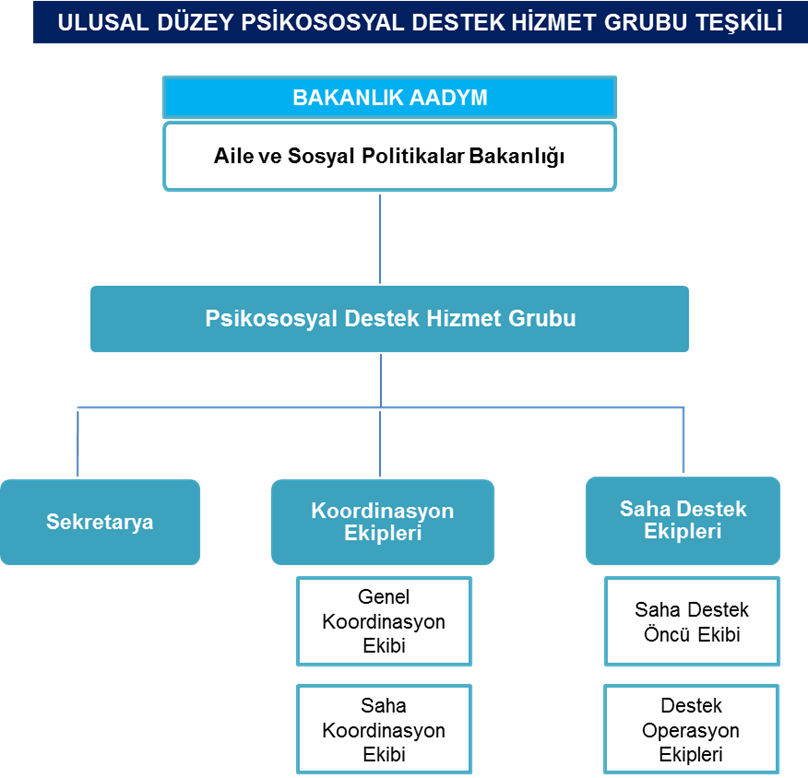                                                                                                                                                                                                                                EK-1BAKANLIK AFET VE ACİL DURUM YÖNETİM MERKEZİNDE YER ALACAK PSİKOSOSYAL DESTEK HİZMET GRUBU DESTEK ÇÖZÜM ORTAKLARI LİSTESİEK - 2			                                                                                                                                                                                                       EK-3BAKANLIK AFET VE ACİL DURUM YÖNETİM MERKEZİNDE YER ALACAK AYNİ BAĞIŞ DEPO YÖNETİMİ VE DAĞITIM HİZMET GRUBU ANA VE DESTEK ÇÖZÜM ORTAKLARI LİSTESİ EK-4EK - 4BAKANLIK AFET VE ACİL DURUM YÖNETİM MERKEZİNDE GÖREVLİ BİRİMLER LİSTESİ																	       EK-5AFET VE ACİL DURUM YÖNETİM MERKEZLERİ ARASINDAKİ İŞLEYİŞ ŞEMASI	              EK - 6            OLAY AKIŞ ÇİZELGESİ (CERİDE)	         EK 7GELEN GİDEN EVRAK KAYIT FORMU                                                                                                                                                                                                                            EK-8KİMYASAL, BİYOLOJİK, RADYOLOJİK, NÜKLEER (KBRN)OLAYLAR VE TEHLİKE DURUM RAPORUTARİH VE SAYISI     :                                                                                            ..../..../20…                                                                                         ÇOK İVEDİÖLÜ, YARALI VE AĞIR HASTA SAYILARININ CİNSİYET BAZLI VERİLMESİDOĞAL AFET DURUM RAPORUAMAÇ:İl sınırları içerisinde meydana gelen …………….. afeti hakkında ilgili makamlara gerekli bilgi sunmaktır.GÖNDEREN MAKAM:…………… Afet ve Acil Durum Yönetim Merkezi ALACAK MAKAM:Gereği:Başbakanlık Afet ve Acil Durum Yönetim MerkezineBilgi:………… Bakanlığı Afet ve Acil Durum Yönetim Merkezine……………………GÖNDERME ZAMANI :Bölgede meydana gelen ……………  afeti ile ilgili rapor derhal, müteakip raporlar 6 saat arayla ve yeni bir gelişme olması durumunda ya da üst makamlardan istenildiği takdirde gönderilecektir.GÖNDERME ŞEKLİ     :Faks , e-mail v.b.İVEDİLİK DERECESİ   :Çok ivedi İÇERİĞİ  :a) Meydana Gelen Afetin :Tarihi ve SaatiTürüEtkilenen YerlerİlİlçeKöy AdediÖlü Sayısı:Yaralı Sayısı:Açıkta Kalan Aile Sayısı:Enkaz Altında Kalan İnsan Sayısı:Yapılardaki Hasar Durumu:(a) Özel Binaların Miktarı ve Durumları.(b) Resmi Binaların Miktarı ve Durumları.Alt yapıdaki hasar durumuElektrikSuKanalizasyonKapalı Yollar     (10) Hayvan Zayiatı     	                  (a) Büyükbaş(b) Küçükbaş  İhtiyaçlar :1)     Sağlık (Tıbbi)PersonelAraç - gereçMalzeme2)    Kurtarma-Enkaz Kaldırma3)     Haberleşme durumu4)     Barınma Korunma İhtiyacı5)     İaşe6)     Personel7)     Araç Gereç8)     Malzeme9)     Diğerc) İstenen Yardımlar:      	1)  Nakdi  		2)  AyniDiğerd) Yapılan Faaliyetler:1) Yapılan Çalışmalar2) Devam Eden Çalışmalar3) Yapılacak çalışmalare) Değerlendirme ve Teklifler:1) Değerlendirme2) TekliflerHAZIRLAYAN	:					ONAYLAYAN	:                    İMZASI		:					İMZASI		:ADI VE SOYADI	:					ADI VE SOYADI	:UNVANI		: 					UNVANI		:          EK - 9	KİMYASAL, BİYOLOJİK, RADYOLOJİK, NÜKLEER (KBRN)OLAYLAR VE TEHLİKE DURUM RAPORUTARİH VE SAYISI :    	                                          				..../..../20…                                                                                         ÖLÜ, YARALI VE AĞIR HASTA SAYILARININ CİNSİYET BAZLI VERİLMESİNÜKLEER VE RADYOLOJİK TEHLİKE DURUM RAPORUAMAÇ:İlde meydana gelen tehlikeli durum hakkında ilgili makamları bilgilendirmektir. GÖNDEREN MAKAM:…………… Afet ve Acil Durum Yönetim Merkezi ALACAK MAKAM:Gereği:Başbakanlık Afet ve Acil Durum Yönetim MerkezineBilgi:………… Bakanlığı Afet ve Acil Durum Yönetim Merkezine……………………GÖNDERME ZAMANI :İlk durum raporu derhal, müteakip raporlar 6 saat arayla ve yeni bir gelişme olması durumunda ya da üst makamlardan istenildiği takdirde gönderilecektir.  GÖNDERME ŞEKLİ     :İVEDİLİK DERECESİ   :GİZLİLİK DERECESİ   : İÇERİĞİ          :Kirletmeye Neden Olan Olaylarla İlgili Alınan Bilgiler	:Olayın yeri                        					:Reaktörün türü ve gücü  					:Kazanın hangi birimde meydana geldiği                        	:Hasarlar                                                                         	:Kazada beklenen gelişmeler                                          	:Salınımın yayılma yönü ve miktarı hakkındaki tahminler	:Diğer bilgiler                                                   			:Kirlenmenin Olduğu Yer:(1)  İli                              :(2)  İlçesi                        :(3)  Mevkii                      :(4)  Koordinatları            :Kirletmenin Meydana Geldiği Tarih ve SaatKirletici Parametrelerin Tespit Edildiği / Ölçüldüğü Tarih ve SaatKirlenmeye Neden Olan Maddelerin ÖzellikleriKirletici Parametrelerin Derişimi ve Kütlesel DebisiKirlenmenin Meydana Geldiği Alan (Tarih-Km2)Kirlenmenin Yoğunluğunun Tahmini KoordinatlarıBölgedeki Meteorolojik Durum ve Rüzgârın Yönü, ŞiddetiKirlenmeden Etkilenen İnsan, Hayvan ve Bitkilerde Görülen Belirtilerİnsan ve Hayvan Zayiat Durumu (1)  İnsanların DurumuÖlü				:Ağır Hasta			:Etkilendiği Tahmin Edilen	:(2)  Hayvanların DurumuÖlen Büyükbaş Hayvan Sayısı	:Ölen Küçükbaş Hayvan Sayısı	:Bölgedeki İlkyardım ve Sağlık Ekiplerinin SayısıHastanelerin Sayısı ve Kapasite Durumuİhtiyaç Duyulan Sağlık Ekipleri (1)  Doktor (Branşları ile) İhtiyacı      Hemşire İhtiyacıDiğer Personel İhtiyacıTıbbi Malzeme İhtiyacıo.  İhtiyaç Duyulan Temel İhtiyaç Maddeleri İçecek Su     :Yiyecek        :Giyecek        :Diğer            :Yapılan Faaliyetler r.   Beklenen Gelişmelers.  Değerlendirme ve TekliflerDeğerlendirmeler  :Teklifler                : HAZIRLAYAN	:					ONAYLAYAN	:                    İMZASI		:					İMZASI		:ADI VE SOYADI	:					ADI VE SOYADI	:UNVANI                       :			UNVANI		:			EK - 10GİZLİKİMYASAL, BİYOLOJİK, RADYOLOJİK, NÜKLEER (KBRN)OLAYLAR VE TEHLİKE DURUM RAPORUTARİH VE SAYISI     :                                                       	        		..../..../20….                                                                                         İVEDİİLTİCA VE NÜFUS HAREKETLERİ DURUM RAPORUAMAÇ:………… ülkesinden sığınma isteğinde bulunan …….. kadar kişi hakkında ilgili makamlara gerekli bilgileri sunmaktır.GÖNDEREN MAKAM:……… Afet ve Acil Durum Yönetim Merkezi ALACAK MAKAM:Gereği:Başbakanlık Afet ve Acil Durum Yönetim MerkezineBilgi:………… Bakanlığı Afet ve Acil Durum Yönetim Merkezine……………………GÖNDERME ZAMANI :…… kadar yabancı uyruklu kişi ülkemize geçerek sığınma / iltica isteğinde bulunmuşlardır. Sığınmacılar / mülteciler ……… sınırında tutulmaktadır. İlk durum raporu derhal, müteakip raporlar 6 saat arayla ve yeni bir gelişme olması durumunda ya da üst makamlardan istenildiği takdirde gönderilecektir.GÖNDERME ŞEKLİ     :Kripto / emniyetli faksİVEDİLİK DERECESİ   :İvediGİZLİLİK DERECESİ   :GİZLİ İÇERİĞİ            :İltica ve Nüfus Hareketinin;Tarihi	:Yeri	:Nedeni	:Boyutu	:Kaynağı	:Gelenlerin; Uyruğu		:Milliyeti (Soyu)	:Erkek		:Kadın		:Çocuk		:Toplam Sayı	:Gelenlerin silahtan arındırılması ve elde edilen silahların cins ve miktarıGelenlerin konuştuğu dil veya diller.Sivillerle ordu mensuplarının sayısal ayrımıMülakatları yapılan, deklarasyonları, fotoğraf ve parmak izleri alınanların sayısal durumuMilli güvenlik aleyhine faaliyette bulunanların:Bağlı oldukları örgütÜlkemizdeki bağlantılarıAmaçlarıSınır dışı edilip edilmemeleri hakkındaki görüşlerGenel sağlık taraması sonucu;Yaralıların sayısı ve genel durumuAşıları yapılanların sayısal durumuTespiti halinde bulaşıcı hastalığın adı ve sayısıVarsa ölü sayısı ve nedeniBölgede faaliyet gösteren ulusal ve uluslararası yardım kuruluşlarının;Tabi oldukları ülkeİsimleriFaaliyet alanlarıPersonel sayısıBirleşmiş Milletlerin yardım faaliyetleriYabancı devlet ve milletlerarası kuruluş temsilcilerinin bölgeye yaptıkları ziyaretlerin sonuçlarıBölgedeki altyapı hizmetlerinin durumu (Yol, su, elektrik, kapalı alan, kanalizasyon, telefon, internet vb.)GİZLİGİZLİAlınan önlemlerin ve yapılan işlemlerin değerlendirilmesiBarınma için gerekli toplama kamplarının oluşturulmasına ilişkin faaliyetGelenlere yapılan iaşe (kişi başı ve yaş gruplarına göre) ve diğer yardım faaliyetleriİhtiyaçlar (araç, gereç, malzeme, bina, iaşe vb.)Değerlendirme ve TekliflerDeğerlendirmelerTekliflerHAZIRLAYAN	:					ONAYLAYAN	:                    İMZASI		:					İMZASI		:ADI VE SOYADI	:					ADI VE SOYADI	:UNVANI		: 					UNVANI		:GİZLİ	EK - 11KİMYASAL, BİYOLOJİK, RADYOLOJİK, NÜKLEER (KBRN)OLAYLAR VE TEHLİKE DURUM RAPORUTARİH VE SAYISI     :                                                               			..../..../20…                                                                                         ÇOK İVEDİÖLÜ, YARALI VE AĞIR HASTA SAYILARININ CİNSİYET BAZLI VERİLMESİYANGIN VE KAZA DURUM RAPORUAMAÇ	:……… yerleşim bölgesine …….. mesafede çıkan ……… yangını / kazasıhakkında gerekli bilgileri ilgili makamlara sunmaktır.GÖNDEREN MAKAM	:……. Afet ve Acil Durum Yönetim Merkezi ALACAK MAKAM	:Gereği:Başbakanlık Afet ve Acil Durum Yönetim MerkezineBilgi:………… Bakanlığı Afet ve Acil Durum Yönetim Merkezine……………………GÖNDERME ZAMANI	:Bölgede meydana gelen ……………  yangını / kazası ile ilgili rapor derhal, müteakip raporlar 6 saat arayla ve yeni bir gelişme olması durumunda ya da üst makamlardan istenildiği takdirde gönderilecektir.GÖNDERME ŞEKLİ	:Faks  İVEDİLİK DERECESİ	:Çok İvedi İÇERİĞİ           		:Yangın / Kaza BilgileriYangın / Kaza Türü	:Nedeni			:Tarih/Saati		:Yangının / Kazanın Meydana Geldiği Yerİli		:İlçesi	:Mevkii	:Yangın / Kaza Hakkında Özet BilgilerEtkilenen ve Etkilenebilecek AlanlarMevcut Hasar Durumu(1) Ölü ve yaralı sayısı		:(2) Tahmini maddi zarar miktarı	:(3) Fonksiyonel zarar miktarı	:(4) Diğer zayiatlar			:Alınan ÖnlemlerAlınması Gereken İlave ÖnlemlerAcil İhtiyaç Duyulan Malzeme ve EkiplerDeğerlendirme ve TekliflerDeğerlendirmelerTekliflerHAZIRLAYAN	:					ONAYLAYAN	:                    İMZASI		:					İMZASI		:ADI VE SOYADI	:					ADI VE SOYADI	:UNVANI		: 					UNVANI		:	EK – 12KİMYASAL, BİYOLOJİK, RADYOLOJİK, NÜKLEER (KBRN)OLAYLAR VE TEHLİKE DURUM RAPORUTARİH VE SAYISI :    	                                          				..../..../20…                                                                                         ÖLÜ, YARALI VE AĞIR HASTA SAYILARININ CİNSİYET BAZLI VERİLMESİKİMYASAL VE BİYOLOJİK TEHLİKE DURUM RAPORUAMAÇ:İlde meydana gelen ve tehlikeli boyutlara ulaşan kimyasal ve biyolojik tehlike hakkında ilgili makamları bilgilendirmektir. GÖNDEREN MAKAM:…………… Afet ve Acil Durum Yönetim Merkezi ALACAK MAKAM:Gereği:Başbakanlık Afet ve Acil Durum Yönetim MerkezineBilgi:………… Bakanlığı Afet ve Acil Durum Yönetim Merkezine……………………GÖNDERME ZAMANI :İlk durum raporu derhal, müteakip raporlar 6 saat arayla ve yeni bir gelişme olması durumunda ya da üst makamlardan istenildiği takdirde gönderilecektir.  GÖNDERME ŞEKLİ     	:İVEDİLİK DERECESİ  	:GİZLİLİK DERECESİ   	: İÇERİĞİ        		:Kirlenmenin Olduğu Yer:(1)  İli                       	:(2)  İlçesi                    	:(3)  Mevkii             	:(4)  Koordinatları      	:Kirlenmenin Meydana Geldiği Tarih ve SaatKirlenmeye Neden Olan Maddelerin 	:Kaynağı					:Kirlenmenin meydana geliş şekli	:Maddenin özellikleri			:Biliniyorsa Kirletici Parametrelerin Derişimi ve Kütlesel DebisiKirlenmenin Meydana Geldiği Alan ve Yayılma Gösterdiği Yön ve Alanlar   :Meteorolojik DurumKirlenmeden Etkilenen İnsan, Hayvan ve Bitkilerin Durumu, Görülen İlk Belirtilerİnsan ve Hayvan Zayiat Durumu (1)  İnsanların DurumuÖlü                            	        	:Ağır Hasta                    		:Etkilendiği Tahmin Edilen 	:(2)  Hayvanların DurumuÖlen Büyükbaş Hayvan Sayısı 	:Ölen Küçükbaş Hayvan Sayısı	:Alınan Önlemlerj.   Beklenen Gelişmelerk.  Değerlendirme ve TekliflerDeğerlendirmeler  	:Teklifler                 	:HAZIRLAYAN	:					ONAYLAYAN	:                    İMZASI		:					İMZASI		:ADI VE SOYADI	:					ADI VE SOYADI	:UNVANI		: 					UNVANI		:	EK - 13KİMYASAL, BİYOLOJİK, RADYOLOJİK, NÜKLEER (KBRN)OLAYLAR VE TEHLİKE DURUM RAPORUTARİH VE SAYISI :                                                                  	  	       …./…../20….                                                                                                                    	                                                      	    	       ÇOK İVEDİTEHLİKELİ VE SALGIN HASTALIK DURUM RAPORUAMAÇ:………  görülen salgın hastalık hakkında ilgili makamları bilgilendirmektir. GÖNDEREN MAKAM:…………… Afet ve Acil Durum Yönetim Merkezi ALACAK MAKAM:Gereği:    Başbakanlık Afet ve Acil Durum Yönetim MerkezineBilgi:Sağlık, İçişleri, Gıda, Tarım ve Hayvancılık, Çevre ve Şehircilik, Orman ve Su İşleri Bakanlıkları Afet ve Acil Durum Yönetim Merkezlerine………... Bakanlığı Afet ve Acil Durum Yönetim Merkezine………… …………GÖNDERME ZAMANI :Bölgede meydana gelen ……………   ile ilgili rapor derhal, müteakip raporlar 6 saat arayla ve yeni bir gelişme olması durumunda ya da üst makamlardan istenildiği takdirde gönderilecektir.GÖNDERME ŞEKLİ     :Faks, e-mail vbİVEDİLİK DERECESİ   :ÇOK İVEDİİÇERİĞİ             :Olası Salgın Bildirimi İle İlgili Ön BilgiBaşlangıç TarihiÇıktığı BölgeSalgının Olası Kaynağı ve Hastalığın AdıBildirilen Vaka SayısıVakaların DurumuSalgının DoğrulanmasıKlinik vaka öyküsü olanların sayısıBildirilmiş vakaların tekrar gözden geçirilmesi sonucu klinik tanı konulan kişi sayısıLaboratuar incelemesi ile kesinleştirilen vakaların sayısıc.    Salgının Epidemiyolojik Olarak TanımlanmasıVakaların;YaşıCinsiyetiYerleşim Yerleri Salgına neden olan hastalık nedir? Çevresel değerlendirmenin yapılmasıd.   Salgının Kontrolü İçin Temel StratejilerKaynağa Yönelik ÖnlemlerBulaşmayı Engellemek İçin FaaliyetlerDuyarlı Kişiye Yönelik Önlemlere.    Sorunun Yerel İmkânlarla Giderilmesi Açısından Değerlendirilmesif.     İhtiyaçlarg.	Değerlendirme ve Teklifler(1)   Değerlendirmeler  :(2)  Teklifler                  : HAZIRLAYAN	:					ONAYLAYAN	:                    İMZASI		:					İMZASI		:ADI VE SOYADI	:					ADI VE SOYADI	:UNVANI                    : 				UNVANI		:EK - 14DİĞER ACİL DURUMLAR RAPORUTARİH VE SAYISI     :                                                                                                     ..../..../20…                                                                                         ÖLÜ, YARALI VE AĞIR HASTA SAYILARININ CİNSİYET BAZLI VERİLMESİACİL DURUM RAPORUAMAÇ:İl sınırları içerisinde meydana gelen …………….. olayı hakkında ilgili makamlara gerekli bilgiyi sunmaktır.GÖNDEREN MAKAM:…………… Afet ve Acil Durum Yönetim Merkezi ALACAK MAKAM:Gereği:   Başbakanlık Afet ve Acil Durum Yönetim MerkezineBilgi:  ………… Bakanlığı Afet ve Acil Durum Yönetim Merkezine   …………   …………GÖNDERME ZAMANI 	:Bölgede meydana gelen …………… olay ile ilgili rapor derhal, müteakip raporlar 6 saat arayla ve yeni bir gelişme olması durumunda ya da üst makamlardan istenildiği takdirde gönderilecektir.GÖNDERME ŞEKLİ     	:Faks, e-mail v.b.İVEDİLİK DERECESİ   	:           Çok ivedi İÇERİK            		:a) Meydana Gelen Acil Durumun :Tarihi ve SaatiTürüEtkilenen YerlerİlİlçeKöy AdediÖlü Sayısı:Yaralı Sayısı:Açıkta Kalan Aile Sayısı:Enkaz Altında Kalan İnsan Sayısı:Yapılardaki Hasar Durumu:(a) Özel Binaların Miktarı ve Durumları(b) Resmi Binaların Miktarı ve DurumlarıAlt yapıdaki hasar durumuElektrikSuKanalizasyonKapalı Yollar     (10) Hayvan Zayiatı     	                 (a) Büyükbaş                              (b) Küçükbaş  İhtiyaçlar :1)     Sağlık (Tıbbi)PersonelAraç - gereçMalzeme2)    Kurtarma-Enkaz Kaldırma3)     Haberleşme Durumu4)     Barınma Korunma İhtiyacı5)     İaşe6)     Personel7)     Araç Gereç8)     Malzeme9)     Diğer                c) İstenen Yardımlar:        	1)   Nakdi  		2)   AyniDiğerd) Yapılan Faaliyetler:1) Yapılan Çalışmalar2) Devam Eden Çalışmalar3) Yapılacak çalışmalare) Değerlendirme ve Teklifler:1) Değerlendirme2) TekliflerHAZIRLAYAN	:					ONAYLAYAN	:                    İMZASI		:					İMZASI		:ADI VE SOYADI	:					ADI VE SOYADI	:UNVANI		: 					UNVANI		:	EK - 15EK - 16AFET VE ACİL DURUM YÖNETİM MERKEZLERİNDE BULUNDURULACAKASGARİ HABERLEŞME ARAÇ-GEREÇLERİ SAYILARI TABLOSU– Sayı belirlenirken; ilin risk durumu, ilçe sayısı, ilde bulunan kurum ve kuruluş sayılarına göre kendi aralarında ve merkezle kurulacak bağlantı göz önüne alınacaktır.– Tabloda yer alan cihaz sayıları asgari seviyede olup, nihai cihaz ihtiyacı Kurumlar ve Valilikler tarafından belirlenecektir.– Önceki tatbikatlarda görülen aksaklıklar dikkate alınacaktır. * Asgari sayıları tabloda boş bırakılan cihazların miktarı, Kurum Yöneticileri, İller için ise Valilik tarafından belirlenecektir.** Kurumların mevcut telsizlerinden uygun olanlarına Ortak Afet Frekansları işlenecektir.EK - 17HABERLEŞME DONANIMLARININ DETAYLI ÖZELLİKLERİSayısal Telefon SantraliGenişleyebilme, gelişmelere açıklıkSes, veri ve görüntü iletimini sağlayabilmeRaporlama, ses kayıt, PC üzerinden izlenebilme ve kumanda edilebilmeAşağıdaki cihazlara bağlanabilirlik ve uyumlu çalışabilmeAnalog, ISDN, ISDN-U, ISDN S/T, sayısal, IP gibi tüm telefon setleriRouter ve GSM gateway cihazları, ISDN BRI/PRI terminaller, analog ve ISDN modemler, VOIP kart, dect ve pager terminaller, telsiz telefon cihazlarıSesli yanıt ve ses kayıt sistemleri, anons sistemleriQSIG uyumlu cihazlar ve santraller, VOIP gatekeeperOtomatik ve manuel dış hat seçimiAbonelere doğrudan erişim ve mesaj bırakmaISDN, analog ve sayısal hat bağlantısıyla hibrit yapıFCT Cihaz Özellikleri900-1800 Mhz GSM standartlarına uygunlukMinimum 4 sim kart girişSMS-data-faks gönderebilme özelliğiPBX-IP santrale uygunlukPC ile bağlanabilme (RS32 vb)Santrale arayan numarayı bildirme3G uyumlulukBaz istasyonu sabitleme özelliğiHerhangi iki cep telefonu operatörüne eşzamanlı çağrı yapabilmeUydu TelefonuSabit kullanıma uygunlukYüksek hızlı data transferiİnternet erişimiSes, data, görüntü, faks gönderip alabilmeKesintisiz iletişimYurtiçinde servisHF/SSB Telsiz Genel ÖzellikleriAkıllı taramaTest yapabilme, yapılan testi koruyabilmeİstenildiğinde ses kriptolama özelliği eklenebilmeE-posta gönderebilmeBilgisayar kontrolüGürültü azaltma özelliği  (DPS)Adresleme yapabilme (Minimum 100 adres girilebilme)Acil çağrı yapabilmeİnfra-red veya seri port ile programlanabilmeSeçili çağrı yapabilmeEn az 200 kanal ve 100 kanala kadar tarayabilmeMinimum 64 karakter kısa mesaj yazıp gönderebilmeALE veya daha gelişmiş özellikAFAD Networkuna uyumVHF/UHF Telsiz (El, Araç, Sabit)Geniş frekans bandıVHF: 146-174 MHz, UHF: 400-470 MHzYurtiçinde servisYüksek seviyeli kaliteli ses çıkışıTarama özelliğiEn az 30 kanal kapasitesiUlusal standartlara uygunlukÇok Bandlı Sabit TelsizHF/ 50MHz / VHF / UHF (Amatör) bantlarda çalışabilmeDiğer marka konvansiyonel telsizlerle uyumlu çalışabilmeFrekans ve kanal tarama özelliğiİkili izleme özelliğiCTCSS ve DCS ton özelliğiVOX (konuşulduğunda otomatik olarak telsizin devreye girmesi) özelliğiAC/DC güç kaynağıEn az 200 kanal hafızasıUlusal ve uluslararası standartlara uygunlukİnternet Erişimi ve Bilgi Güvenliği SistemiMetro Ethernet ve benzeri yüksek hızlı internet erişimiBina içi yapısal kablolamaBilgi iletişimi ve güvenliği sistemi:5651 sayılı yasa için gerekli yazılımlarÇeşitli internet erişimlerine uygun donanım ve yazılımWeb filtrele yazılımıSınırsız kullanıcı lisansıHer türlü saldırılara karşı korumaGelişmiş şifreleme ve veri bütünlüğü sağlamaGelişmiş standartlarda kripto yapabilmeGüvenli Sanal Özel Ağ kurabilme100/1000 Mbps-TX ethernet arabirimiÇeşitli ortamlara kayıt, geçmişe yönelik istatistiki ve açık metin raporlamaTürkçe yönetim yazılımıJeneratörMevcut ve planlanan AFAD merkezinde bulunacak tüm elektrikli alet ve cihazları besleyecek güçElektrik kesintisinde otomatik çalışmaUlusal ve/veya uluslararası standartlara uygunlukSes izolasyonuEndüstriyel tip, 7/24Yakıt ve su seviye alarmıKullanışlı kontrol panosuKesintisiz Güç KaynağıMevcut ve planlanan BAADYM’de bulunacak tüm kritik cihazları 10 dakika besleyecek güçUlusal ve/veya uluslararası standartlara uygunlukKuru tip bakımsız ve 10+ yıl ömürlü akü0.99-1 güç faktörüÇok düşük toplam harmonik bozunumu ve toparlanma süresiYüksek verimEK - 18Genel GerekçeBu Yönerge, 19/02/2011 tarihli ve 27851 sayılı Resmi Gazete’de yayımlanan “Afet ve Acil Durum Yönetim Merkezleri Yönetmeliği”nin 4 üncü madde birinci fıkrası “Afet ve acil durum hizmetlerini yürütmek üzere, Bakanlıklarda müsteşar veya yetkilendirecekleri yardımcılarının, illerde valinin, kurulması valilerce gerekli görülen ilçelerde ise kaymakamın başkanlığında afet ve acil durum yönetim merkezleri kurulur” uyarınca hazırlanmıştır.HAZIRLAYANHAZIRLAYANHAZIRLAYANHAZIRLAYANMAKAMADI, SOYADI VE UNVANIMÜHÜR VE İMZATARİHStrateji Geliştirme BaşkanlığıCahit DURMUŞONAYLAYANONAYLAYANONAYLAYANONAYLAYANMüsteşarlıkEbubekir ŞAHİNONAYONAYONAYONAYBakanlıkDr. Fatma Betül SAYAN KAYASIRA NODEĞİŞİKLİK EMRİNİN TARİH SAYISIDEĞİŞİKLİĞİN KONUSUDEĞİŞİKLİĞİN İŞLENDİĞİ TARİHDEĞİŞİKLİĞİ YAPANINDEĞİŞİKLİĞİ YAPANINSIRA NODEĞİŞİKLİK EMRİNİN TARİH SAYISIDEĞİŞİKLİĞİN KONUSUDEĞİŞİKLİĞİN İŞLENDİĞİ TARİHADI VE SOYADIİMZASINOBAKANLIKLAR/ İLGİLİ KURUM VE KURULUŞLAR1SAĞLIK BAKANLIĞI2MİLLİ EĞİTİM BAKANLIĞI3GENÇLİK VE SPOR BAKANLIĞI4İÇİŞLERİ BAKANLIĞI 5KÜLTÜR VE TURİZM BAKANLIĞI6TÜRKİYE KIZILAY DERNEĞİ7DİYANET İŞLERİ BAŞKANLIĞI 8ÇALIŞMA VE SOSYAL GÜVENLİK BAKANLIĞI 9ÜNİVERSİTELER10SİVİL TOPLUM KURULUŞLARI11ÖZEL SEKTÖR VE TÜZEL KİŞİLER12ULUSLARARASI KURUM VE KURULUŞLARNOBAKANLIKLAR/ İLGİLİ KURUM VE KURULUŞLARBAKANLIKLAR/ İLGİLİ KURUM VE KURULUŞLARUlusal DüzeyUlusal DüzeyYerel Düzey1AİLE VE SOSYAL POLİTİKALAR BAKANLIĞIİL SYDV2BAŞBAKANLIK AFET VE ACİL DURUM YÖNETİMİ BAŞKANLIĞIİL AFET VE ACİL DURUM BAŞKANLIĞI MÜDÜRLÜKLERİ3KIZILAY4MİLLİ EĞİTİM BAKANLIĞIMİLLİ EĞİTİM İL MÜDÜRLÜKLERİ5GENÇLİK VE SPOR BAKANLIĞIGENÇLİK VE SPOR İL MÜDÜRLÜKLERİ6GIDA, TARIM VE HAYVANCILIK BAKANLIĞIGIDA, TARIM VE HAYVANCILIK İL MÜDÜRLÜKLERİ7GÜMRÜK VE TİCARET BAKANLIĞIGÜMRÜK VE TİCARET İL MÜDÜRLÜKLERİ8İÇİŞLERİ BAKANLIĞIVALİLİKLER9SAĞLIK BAKANLIĞISAĞLIK İL MÜDÜRLÜKLERİ10DIŞİŞLERİ BAKANLIĞI11ULAŞTIRMA DENİZCİLİK VE HABERLEŞME BAKANLIĞI12SİVİL TOPLUM KURULUŞLARI13ÖZEL SEKTÖR Görev/SorumlukSYGMSYDVAFADKIZILAYMEBGTHBGSBPTTUDHBAfet Öncesi1Bütünleşik Sistem kapsamında bağış kayıt, stok yönetimi ve dağıtımına yönelik modül oluşturulmasıAfet Öncesi2Nitelikli ve uygun bağış yapılmasına yönelik kamuoyunda gerekli bilincin oluşturulmasıAfet Öncesi3Alınacak bağışların kriterlerinin belirlenmesiAfet Öncesi4Hizmet grubunda görev alacak personelin afetlere hazır hale getirilmesi Afet Öncesi5Depoların tahsis edilmesiAfet Öncesi6Depoların tespitiAfet Öncesi7Depoların uyuyan sözleşme ile kiralanmasıİhtiyaç Tespiti8İhtiyaç duyulan malzemelerin belirlenmesiİhtiyaç Tespiti9İhtiyaç duyulan malzemelerin ilan edilmesi İhtiyaç Tespiti10Diğer Hizmet Gruplarınca sahada tespit edilen ihtiyaçların HG’ye bildirilmesi Tedarik11Bağışların belirlenen kriterlere göre bağışçıdan alınmasıTedarik12Bağışların kayıt ve tasnif edilmesi Nakliye13Alınan bağışların lojistik merkezine ulaştırılmasıNakliye14Bağışların lojistik merkezinden ana depoya ulaştırılmasıDepolama15Veri girişi işlemlerinin yapılmasıDepolama16Tasnif edilmesiDepolama17Depo yönetimi için personel ile araç-gereç tahsisiDepolama18Depoların HG’nin kullanımına sunulmasıDağıtım20Bağışın ilgili hizmet grubunun kullanımına sunulmasıDağıtım21Yardım dağıtım merkezi kurulmasıDağıtım22İleri dağıtım noktası kurmakDağıtım23Bağışın afetzedeye ulaştırılmasıNOBİRİMLER1MÜSTEŞARLIK2AİLE VE TOPLUM HİZMETLERİ GENEL MÜDÜRLÜĞÜ3ÇOCUK HİZMETLERİ GENEL MÜDÜRLÜĞÜ4ENGELLİ VE YAŞLI HİZMETLERİ GENEL MÜDÜRLÜĞÜ5KADININ STATÜSÜ GENEL MÜDÜRLÜĞÜ6SOSYAL YARDIMLAR GENEL MÜDÜRLÜĞÜ7STRATEJİ GELİŞTİRME BAŞKANLIĞI8AB VE DIŞ İLİŞKİLER DAİRE BAŞKANLIĞI9BİLGİ İŞLEM DAİRESİ BAŞKANLIĞI10DENETİM HİZMETLERİ BAŞKANLIĞI11DESTEK HİZMETLERİ DAİRESİ BAŞKANLIĞI12EĞİTİM VE YAYIN DAİRESİ BAŞKANLIĞI13HUKUK MÜŞAVİRLİĞİ14PERSONEL DAİRESİ BAŞKANLIĞI15ŞEHİT YAKINLARI VE GAZİLER DAİRESİ BAŞKANLIĞI16BASIN VE HALKLA İLİŞKİLER MÜŞAVİRLİĞİ  17DÖNER SERMAYE MERKEZ MÜDÜRLÜĞÜGÜNLÜK OLAY AKIŞ ÇİZELGESİGÜNLÜK OLAY AKIŞ ÇİZELGESİGÜNLÜK OLAY AKIŞ ÇİZELGESİGÜNLÜK OLAY AKIŞ ÇİZELGESİSAYFA NO:SAYFA NO:SAYFA ADEDİSAYFA ADEDİSAYFA ADEDİBAKANLIK KAMU KURUM VE KURULUŞBAKANLIK KAMU KURUM VE KURULUŞBAKANLIK KAMU KURUM VE KURULUŞYERİKAPSADIĞI DEVREKAPSADIĞI DEVREKAPSADIĞI DEVREKAPSADIĞI DEVREKAPSADIĞI DEVREBAKANLIK KAMU KURUM VE KURULUŞBAKANLIK KAMU KURUM VE KURULUŞBAKANLIK KAMU KURUM VE KURULUŞYERİ…………..DEN    ……………’E KADAR…………..DEN    ……………’E KADAR…………..DEN    ……………’E KADAR…………..DEN    ……………’E KADAR…………..DEN    ……………’E KADARBAKANLIK KAMU KURUM VE KURULUŞBAKANLIK KAMU KURUM VE KURULUŞBAKANLIK KAMU KURUM VE KURULUŞYERİSAAT:GÜN:GÜN:SAAT:GÜN:MADDE NO:ZAMANÇIKIŞOLAYLAR, MESAJLAR,EMİRLER V.S.OLAYLAR, MESAJLAR,EMİRLER V.S.OLAYLAR, MESAJLAR,EMİRLER V.S.OLAYLAR, MESAJLAR,EMİRLER V.S.YAPILAN İŞYAPILAN İŞMADDE NO:GİRİŞÇIKIŞOLAYLAR, MESAJLAR,EMİRLER V.S.OLAYLAR, MESAJLAR,EMİRLER V.S.OLAYLAR, MESAJLAR,EMİRLER V.S.OLAYLAR, MESAJLAR,EMİRLER V.S.YAPILAN İŞYAPILAN İŞSıra NoDosya NoGeldiği MakamGittiği MakamKonusuTarihiKopya SayısıKopya NoGizlilikDerecesiEklerMESAJ FORMUMessage FormMESAJ FORMUMessage FormMESAJ FORMUMessage FormMESAJ FORMUMessage FormMESAJ FORMUMessage FormBu hane Haber Merkezi tarafından doldurulacaktır. Bu hane Haber Merkezi tarafından doldurulacaktır. Bu hane Haber Merkezi tarafından doldurulacaktır. Bu hane Haber Merkezi tarafından doldurulacaktır. Bu hane Haber Merkezi tarafından doldurulacaktır. Bu hane Haber Merkezi tarafından doldurulacaktır. Bu hane Haber Merkezi tarafından doldurulacaktır. Bu hane Haber Merkezi tarafından doldurulacaktır. Bu hane Haber Merkezi tarafından doldurulacaktır. Bu hane Haber Merkezi tarafından doldurulacaktır. Bu hane Haber Merkezi tarafından doldurulacaktır. Bu hane Haber Merkezi tarafından doldurulacaktır. Bu hane Haber Merkezi tarafından doldurulacaktır. Bu hane Haber Merkezi tarafından doldurulacaktır. Bu hane Haber Merkezi tarafından doldurulacaktır. Öncelik Derecesi Gereği için  Öncelik Derecesi Gereği için  Öncelik Derecesi Gereği için  Bilgi İçinBilgi İçinBilgi İçinTarih Saat GurubuDate Time GrTarih Saat GurubuDate Time GrTarih Saat GurubuDate Time GrTarih Saat GurubuDate Time GrTarih Saat GurubuDate Time GrHaber Talimatı-Message ConstractionHaber Talimatı-Message ConstractionHaber Talimatı-Message ConstractionHaber Talimatı-Message ConstractionKİMDEN:  KİMDEN:  KİMDEN:  KİMDEN:  KİMDEN:  KİMDEN:  KİMDEN:  KİMDEN:  KİMDEN:  KİMDEN:  KİMDEN:  ÖN EK:PREFIXÖN EK:PREFIXGR.GR.KİME:TO KİME:TO KİME:TO KİME:TO KİME:TO KİME:TO KİME:TO KİME:TO KİME:TO KİME:TO KİME:TO GİZLİLİK DERECESİSecurity ClassificationGİZLİLİK DERECESİSecurity ClassificationBİLGİ:  INFOBİLGİ:  INFOBİLGİ:  INFOBİLGİ:  INFOBİLGİ:  INFOBİLGİ:  INFOBİLGİ:  INFOBİLGİ:  INFOBİLGİ:  INFOBİLGİ:  INFOBİLGİ:  INFOMESAJ NO.Message NumberMESAJ NO.Message NumberKONU:KONU:KONU:KONU:KONU:KONU:KONU:KONU:KONU:KONU:KONU:KONU:KONU:KONU:KONU:.................../sayfanın/..................sayfasıPage...............of....................   Pages.................../sayfanın/..................sayfasıPage...............of....................   Pages.................../sayfanın/..................sayfasıPage...............of....................   Pages.................../sayfanın/..................sayfasıPage...............of....................   PagesReferans yapılan mesajRed.Of.MessageReferans yapılan mesajRed.Of.MessageReferans yapılan mesajRed.Of.MessageReferans yapılan mesajRed.Of.MessageReferans yapılan mesajRed.Of.MessageKoordinasyon dairesi ve şahısADI-SOYADI (imza)Koordinasyon dairesi ve şahısADI-SOYADI (imza)Koordinasyon dairesi ve şahısADI-SOYADI (imza)Koordinasyon dairesi ve şahısADI-SOYADI (imza)Koordinasyon dairesi ve şahısADI-SOYADI (imza)Kaleme alanın İsmi, Şubesi, Tel.Drafters name.Office.Tel.NoYes – Evet            Hayır NoGizli                      AçıkYes – Evet            Hayır NoGizli                      AçıkYes – Evet            Hayır NoGizli                      AçıkYes – Evet            Hayır NoGizli                      AçıkYes – Evet            Hayır NoGizli                      AçıkOperatör içinGİRİŞGİRİŞGİRİŞGİRİŞGİRİŞGİRİŞÇEKİLİŞÇEKİLİŞÇEKİLİŞÇEKİLİŞÇEKİLİŞÇEKİLİŞÇEKİLİŞMÜSAADE EDEN, İSİM ve İMZA TARİHDateSAATTimeSAATTimeSAATTimeOPERATOROPERATORTARİHSAATSAATSİSTEMSİSTEMOPERATOROPERATORCİHAZ – SİSTEMCİHAZ – SİSTEMİLLERİLLERİLLERİLLERKURUMLARCİHAZ – SİSTEMCİHAZ – SİSTEMBüyükşehir Belediyesi KapsamındaBulunan İllerBüyükşehir Olmayan ve Nüfusu 500.000’in üzerindeki İllerNüfusu 500.000-250.000 arasındaki illerNüfusu 250.000’in altındaki illerKurumlarda kurulacak MerkezlerTelekom HatlarıTelefon402015102Telekom HatlarıFaks20101051Afet SantralleriTelefon20101051Afet SantralleriFaks105521Sayısal Telefon SantraliSayısal Telefon Santrali11111GSM Telefonu*GSM Telefonu*FCT Cihazı (Hat Sayısı)FCT Cihazı (Hat Sayısı)33221Uydu TelefonuUydu Telefonu11111HF/SSB AFAD Ağı içinHF/SSB AFAD Ağı için11111HF/SSB Telsizi (Amatör)HF/SSB Telsizi (Amatör)11---VHF/UHF Sabit TelsizVHF/UHF Sabit Telsiz2221-**VHF/UHF Araç Telsizi*VHF/UHF Araç Telsizi*VHF/UHF El Sabit Telsiz*VHF/UHF El Sabit Telsiz*Çok Bandlı Telsiz CihazıÇok Bandlı Telsiz Cihazı11---İnternet Erişimiİnternet Erişimi11111Bilgi Güvenliği SistemiBilgi Güvenliği Sistemi11111Kesintisiz Güç KaynağıKesintisiz Güç Kaynağı11111JeneratörJeneratör11111Ortak Afet FrekanslarıOrtak Afet FrekanslarıVHFRöle	  Tx         : 147.875	Rx        : 147.375Simplex	Tx/Rx   : 147.875UHFRöle           Tx        : 439.1375	  Rx        : 449.1375Simplex     Tx/Rx    : 439.1375